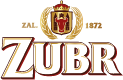 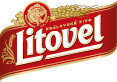 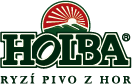 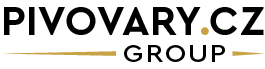 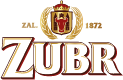 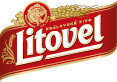 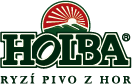 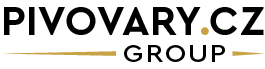 V Přerově, 7.3.2023Oslavte příchod jara jedenáctkou Zelený PatrikPivovary Litovel, Holba a Zubr ze skupiny Pivovary CZ Group, letos uvařily na počest svatého Patrika a příchodu jara unikátní zelený ležák Patrik 11%. Na čepu se tento ležák se světle smaragdovými odstíny začíná objevovat právě v těchto dnech a k dostání bude také v ručně stáčených pětilitrových soudcích. „Vařit pivo pro výjimečné příležitosti je pro mne vždy výzva a zároveň i potěšení. Jsem rád, že obliba našeho čistě přírodního, nefiltrovaného zeleného ležáku rok od roku stále více roste a tomu se úměrně zvyšuje i počet míst, kde si jej mohou štamgasti vychutnat. Tento výjimečný ležák doporučuji všem těm, kteří mají rádi netradiční pivní zážitky,“ říká litovelský sládek Petr Kostelecký. „Zelený, jedenáctistupňový ležák bude k dispozici od začátku března na oslavu Dne svatého Patrika a podruhé se bude stáčet před Velikonocemi, aby si jej lidé mohli vychutnat i na Zelený čtvrtek,“ doplňuje Petr Kostelecký. Ochucené zelené pivo, míchané z nefiltrovaného světlého ležáku, vyniká aroma sedmi pečlivě vybraných bylin, jejichž kombinace a přesný poměr je střeženým tajemstvím sládka. Výjimečný ležák zjemňují také exotické podtóny v čele s citrusy a skořicí, které se dokonale hodí například k jarním specialitám z telecího, jehněčího nebo kuřecího masa. K dostání bude v čepované podobě ve vybraných pivnicích a restauracích především na střední Moravě. Ručně stáčené pětilitrové soudky budou v prodeji regionálně v maloobchodních a velkoobchodních sítích či v některých hospodách.Zelený Patrik je součástí nového projektu Sládkův Tip společnosti Pivovary CZ Group, ve kterém budou zákazníkům v průběhu celého roku představována výjimečná a netradiční piva.Sládkův Tip je nový projekt pivovarů Holba, Litovel a ZubrTři pivovary - Zubr, Holba a Litovel budou v průběhu roku svým zákazníkům nabízet 7 limitovaných edic piva, uvařených k různým příležitostem podle unikátních receptur jejich sládků. „Cílem je zákazníkům a štamgastům zpestřit běžnou nabídku našimi pivními specialitami pod značkou Sládkův Tip. Věříme, že si tato piva na čepu vychutnají nejen znalci, ale i ti, kteří rádi objevují nové chutě a vůně piva,“ říká Tomáš Pluháček, výrobně technický ředitel společnosti Pivovary CZ Group. Společnost Pivovary CZ Group a.s. sdružuje pivovary Holba, Litovel a Zubr. Pivovary patří mezi tradiční výrobce piv působící především na Moravě. K výrobě piva používají kvalitní regionální suroviny a ve výrobě se využívá tradiční klasická technologie, kdy hlavní kvašení probíhá v otevřených kvasných kádích a pivo následně dlouho zraje v ležáckých sklepích. Roční výstav skupiny za rok 2022 přesáhl 770 tis. hl. Piva společnosti Pivovary CZ Group a. s patří dlouhodobě mezi nejúspěšnější oceňovaná piva v ČR. Každoročně se umisťují na předních příčkách prestižních degustačních pivovarských soutěží jako je České pivo organizované Českým svazem pivovarů a sladoven, nebo PIVEX. KONTAKT PRO MÉDIA: Jan Vávra, Ariston PR, tel.: 602 321 882, email: jan.vavra@aristonpr.cz